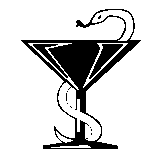 Töötervishoiuteenuse osutaja nimi:	   OÜ MARAMAA KLIINIKAadress:	                                              Ringtee 25, Tartu 50105Telefon  / e-mail:                                43 47 631 / info@maramaakliinik.eeTERVISEKONTROLLI KAARTI ÜldandmedEesnimi _______________________________  Perekonnanimi ________________________________Isikukood _________________________________ Telefon ___________________________________Elukoht _____________________________________________________________________________Ametikoht ___________________________________________________________________________Tööandja nimi, aadress _________________________________________________________________Tervisekontrolli aluseks olev põhiline ohutegur ______________________________________________Kaasnevad ohutegurid __________________________________________________________________Töölaad _____________________________________________________________________________Varasemad Tööandjad: II Töötaja tervisedeklaratsioonPalume tervisekontrolli tulles kaasa võtta isikut tõendav dokument ning alaliselt või ajutiselt kasutatavad abivahendid (prillid, kontaktläätsed, kuulmisaparaat, jms).Teie perearst on:    ____________________________________________________________________________Kinnitan andmete õigsust:	________________________________	    Kuupäev: ________________________					   /töötaja allkiri/Tööandja nimiAmetikohtTöösuhte algus ja lõppTööga kaasnevad ohuteguridKas põete või olete põdenud 5 aasta jooksul järgmisi haigusi:EIJAHTÄPSUSTUS- kopsuhaigused- tuberkuloos- südame-vereringehaigused- kõrgenenud vererõhk- allergilised haigused- mao-sooletrakti haigused, sh haavandtõbi, sapikivitõbi- neeru-kuseteedehaigused- suhkruhaigus- liigeste põletikud- närvipõletikud- luumurrud ja muud vigastused- teadvuse kaotuse hood, langetõbi, krambid- psüühikahäired- kõrvahaigused- krooniline nohu, otsmiku- või põskkoopapõletik- silmahaigused- muud haigusedKas tarvitate regulaarselt ravimeid?Kas olete viimase aasta jooksul olnud haige või töövõimetuslehel?Kas Teil esineb tervisehäireid, mida seostate oma tööülesannete täitmise või töökeskkonnaga?Kas Teile on varem tervisekontrolli põhjal määratud tööpiiranguid?